___________________________________________________________________________Πληροφορούμε τους φοιτητές του Τμήματος οι οποίοι έχουν εισαχθεί με Κατατακτήριες εξετάσεις το ακαδημαϊκό έτος 2021-2022 ότι: Α) Όσοι εξετάστηκαν στο μάθημα της Βιολογίας (προσφερόμενο στο εαρινό εξάμηνο) πρέπει να εξεταστούν και στο εργαστήριο του μαθήματος προκειμένου να γίνει η αναγνώρισή του. Για το λόγο αυτό, πρέπει να έρθουν ΕΠΕΙΓΟΝΤΩΣ σε επικοινωνία με τον διδάσκοντα, Καθηγητή, κ. Β. Κουβέλη στην ηλεκτρονική διεύθυνση : kouvelis @biol.uoa.gr.B) Όσοι δεν έλαβαν προβιβάσιμο βαθμό στο εν λόγω μάθημα πρέπει να παρακολουθήσουν και να εξεταστούν τόσο στο μάθημα όσο και στο εργαστήριο.Γ) Όσοι δεν έλαβαν προβιβάσιμο βαθμό στα υπόλοιπα δύο μαθήματα των Κατατακτηρίων Εξετάσεων, πρέπει να τα παρακολουθήσουν και να εξεταστούν στα αντίστοιχα μαθήματα.                                        Από τη Γραμματεία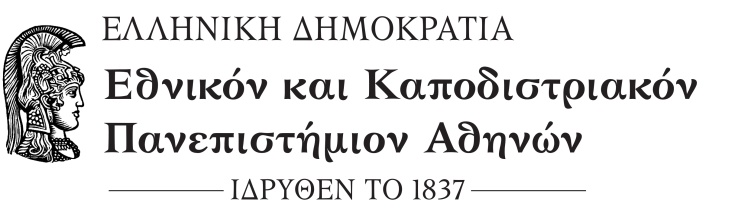 ΣΧΟΛΗ ΕΠΙΣΤΗΜΩΝ ΥΓΕΙΑΣΤΜΗΜΑ ΦΑΡΜΑΚΕΥΤΙΚΗΣΓΡΑΜΜΑΤΕΙΑΠανεπιστημιόπολη Ζωγράφου, Ζωγράφου 157 84 Τηλ. 210 7274193e-mail: mariaxsf@pharm.uoa.gr            secr@pharm.uoa.gr Πληροφορίες: Μαρία Αθ. Ξεσφίγγη